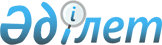 О Киинове Л.К.Постановление Правительства Республики Казахстан от 4 апреля 2006 года
N 236



      Правительство Республики Казахстан 

ПОСТАНОВЛЯЕТ

:



      назначить Киинова Ляззата Кетебаевича вице-министром энергетики и минеральных ресурсов Республики Казахстан.

      

Премьер-Министр




      Республики Казахстан


					© 2012. РГП на ПХВ «Институт законодательства и правовой информации Республики Казахстан» Министерства юстиции Республики Казахстан
				